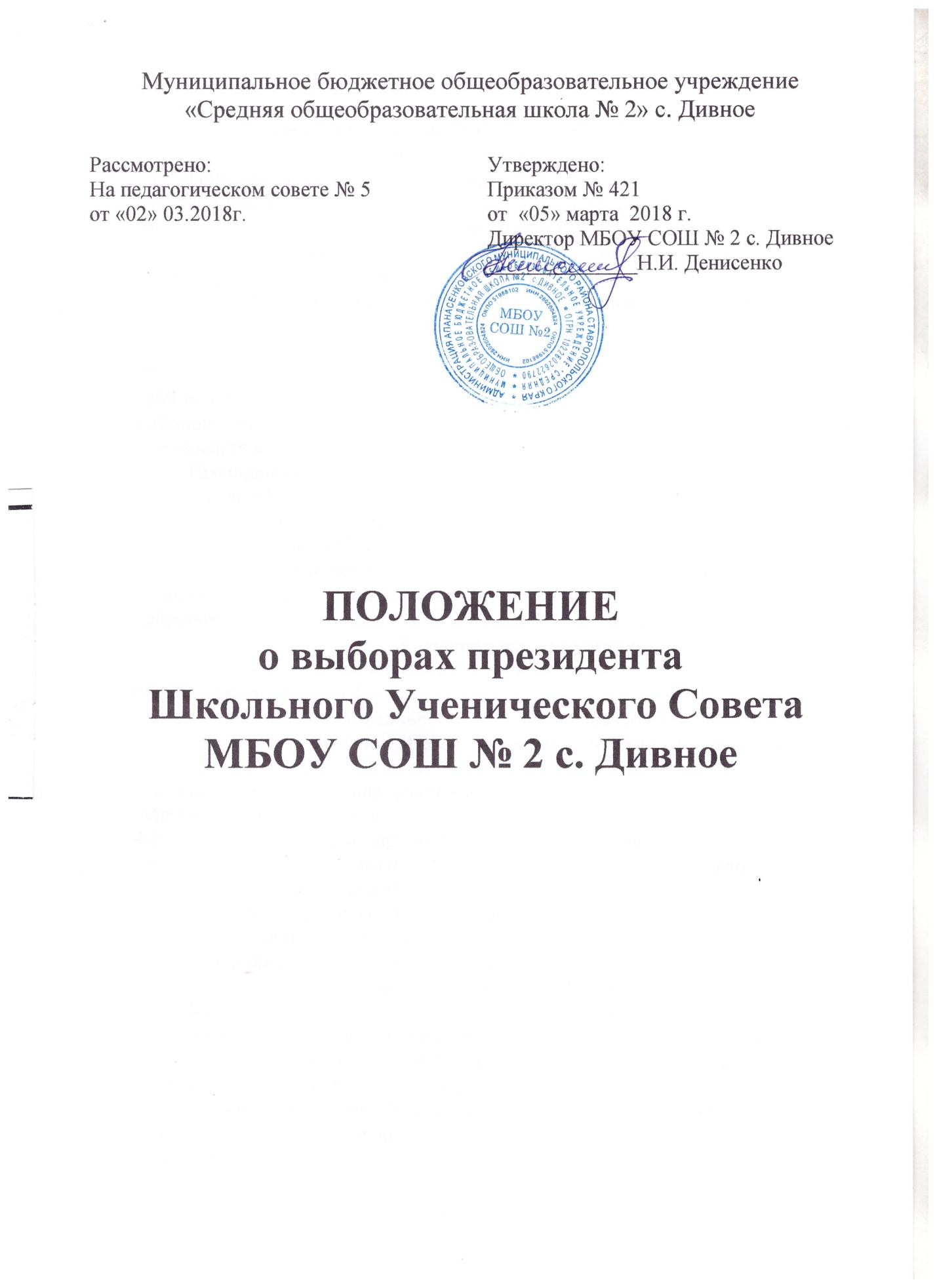 Основные принципы проведения выборов  Президента Школьного ученического СоветаПрезидент Школьного Ученического Совета (далее ШУС) избирается обучающимися МБОУ СОШ № 2, на основе всеобщего равного и прямого избирательного права при тайном голосовании.Участие обучающихся в выборах Президента ШУСа является свободным и добровольным. Избирательные права обучающихся на выборах Президента ШУСа школыОбучающиеся МБОУ СОШ № 2 имеют право избирать Президента ШУСа, участвовать в выдвижении кандидатов на должность Президента ШУСа, участвовать в предвыборной агитации, наблюдении за проведением выборов, работой избирательной комиссии, включая установление итогов голосования и определения результатов выборов.Президентом ШУСа может быть избран обучающийся МБОУ СОШ № 2 не моложе 14 лет.Президент ШУСа избирается сроком на 1 год.Президентом ШУСа может быть избран обучающийся школы, который соблюдает и выполняет все обязанности и права данной школы, не имеет пропусков без уважительных причин, дисциплинированный, добросовестный, аккуратный и ответственный за свою работу.Избирательный округВыборы Президента  ШУСа проводятся по единому избирательному округу МБОУ СОШ № 2.Назначение выборов Президента ШУСаВыборы Президента  ШУСа, проводятся в сроки, установленные по избирательному округу. О месте и времени проведения выборов извещаются все лица, имеющие право участвовать в выборах, не позднее, чем за две недели до дня голосования. За подготовку и проведение выборов, в том числе, извещение участников выборов, регистрацию кандидатов отвечает избирательная комиссия, которая при содействии администрации ОУ обеспечивает:изготовление списков избирателей;изготовление бюллетеней;контроль над участием в выборах.Кандидаты на должность Президента ШУСаКандидаты на должность Президента ШУСа могут быть выдвинуты блоками от каждого класса, имеющие право принимать участие в выборах Президента ШУСа, в том числе выдвигать кандидатов, избирательными блоками, а также в порядке самовыдвижения.Любой обучающийся школы, не моложе 14 лет, может выдвинуть свою кандидатуру при условии поддержки его самовыдвижения группой избирателей.  Подготовка и проведение выборов Президента ШУСа избирательной комиссиейПодготовка и проведение выборов Президента ШУСа, обеспечение реализации и защиты избирательных прав обучающихся и контроль за соблюдением указанных прав, возлагаются на избирательную комиссию из числа обучающихся 9 – 11 классов в количестве 5 человек. Состав избирательной комиссии и сроки выборов утверждаются на заседании членов ШУСа. Избирательная комиссия избирает из своего состава председателя и секретаря, назначает срок регистрации кандидатов, регистрирует кандидатов, вывешивает списки для ознакомления избирателей, рассматривает данные о заявленных кандидатах.Вмешательство в деятельность избирательной комиссии не допускается.При подготовке и проведении выборов Президента ШУСа избирательная комиссия вправе использовать автоматизированную информационную систему в целях информирования избирателей о ходе подготовки и проведении выборов, о результатах выборов.Право на предвыборную агитациюКандидаты на пост Президента ШУСа, избирательные блоки вправе в любых допускаемых формах и законными методами проводить предвыборную агитацию.Под предвыборной агитацией понимается деятельность, осуществляемая в период избирательной кампании по выборам Президента ШУСа, имеющая цель побудить избирателей к голосованию за кандидата.Зарегистрированным кандидатам гарантируются равные условия доступа к средствам массовой информации для проведения предвыборной агитации.Гласность при проведении выборов Президента ШУСаПодготовка и проведение выборов Президента ШУСа осуществляется, открыто и гласно, с участием обучающихся 5 – 11 классов.Нормативные акты избирательной комиссии органов ученического самоуправления, связанные с подготовкой и проведением выборов Президента школы доводятся до всеобщего сведения.Выдвижение и регистрация кандидатов Самовыдвижение кандидатовКаждый обучающийся, достигнувший 14 лет, вправе выдвигать свою кандидатуру на должность Президента ШУСа.Для поддержки самовыдвижения кандидата необходимо создать группу в количестве 5 человек. Избиратель может входить только в одну группу избирателей, созданную для поддержки самовыдвижения кандидата.Кандидат, выдвинувший свою кандидатуру обращается в избирательную комиссию в письменной форме о регистрации группой избирателей.Указывается:Фамилия, имя, отчество, год, место рождения, класс. Протокол регистрации членов групп избирателей (список, дата рождения, адрес места жительства)Заявление кандидата о его согласии, баллотироваться, в котором указывается фамилия, имя, отчество, дата, место рождения, класс, адрес места жительства, автобиография, фотография.Группа избирателей вправе поддержать самовыдвижение только одного кандидата.Выдвижение кандидата на пост Президента ШУСа от избирательных блоков (классов)Класс вправе выдвинуть только одного кандидата.Решение о выдвижении кандидата от избирательного блока (класса) принимается на классных часах и т.д.Решение оформляется протоколом, в котором должны быть указаны:число обучающихся в классе;решение о выдвижении кандидата с указанием его фамилии, имени, отчества, даты и места рождения, класс, дата принятия решения;решение избирательного блока (класса) подписывается классным руководителем избирательного блока.Одновременно сдается заявление кандидата, на пост Президента ШУСа о согласии, баллотироваться, в котором указывается фамилия, имя, отчество, дата, место рождения, класс, адрес, места жительства, автобиография, фотография.